15101KIRURŠKA MASKA 3-slojna z elastiko. Odlično za zaščito pred kapljično infekcijo.  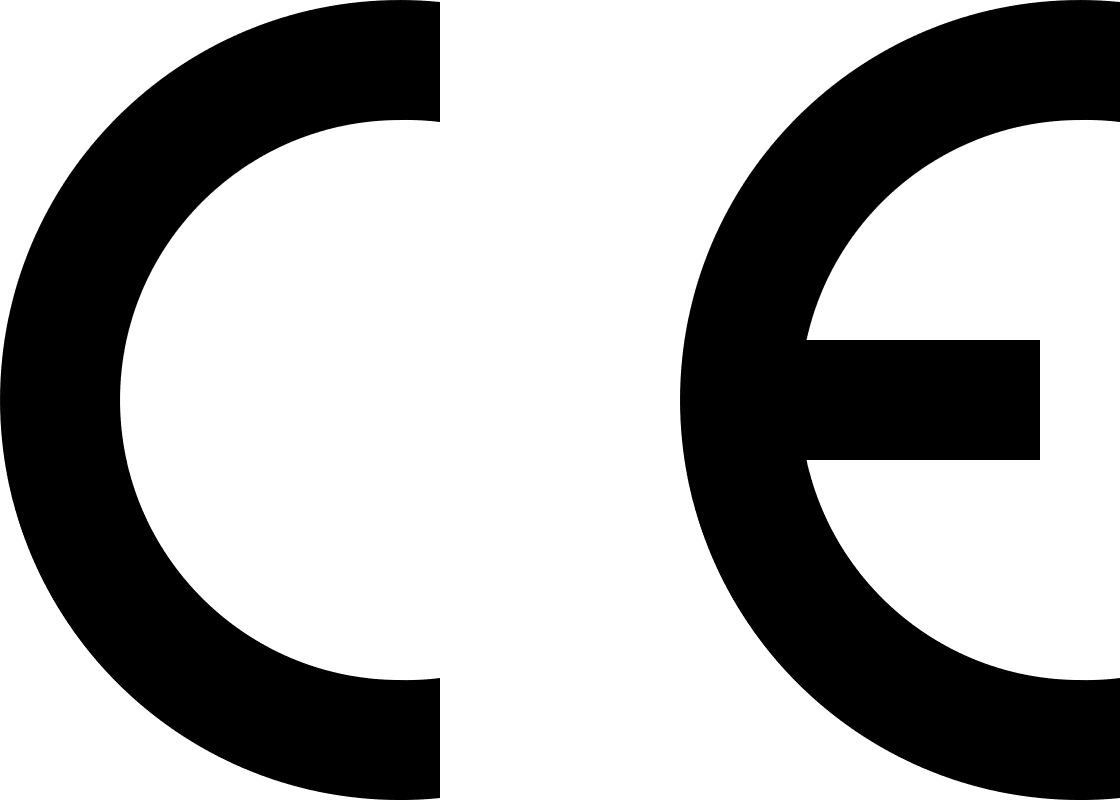 Namen uporabe: ta izdelek je indiciran za obvladovanje okužb v zdravstvu.Pri pravilni uporabi pomaga zmanjševati kontaminacije, ki jih povzročajo mikroorganizmi v izdihanem zraku ter ob morebitni izpostavljenosti uporabnika krvi in telesnim tekočinam.Opozorilo: ta maska ne zagotavlja popolne zaščite pred nalezljivimi boleznimi ali okužbami.V primeru kontaminacije s krvjo ali telesnimi tekočinami masko takoj menjajte. Ta maska ni respiratorna.Proizvajalec: Hubei Wanli Protective Products Co. Ltd., Kitajska.Distributer: Merit HP d.o.o., Letališka cesta 3c, 1000 LjubljanaUporabno do: 30.04.2023Količina: 5 komEAN koda: 3830028886020